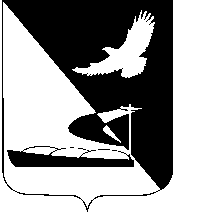 АДМИНИСТРАЦИЯ МУНИЦИПАЛЬНОГО ОБРАЗОВАНИЯ«АХТУБИНСКИЙ РАЙОН»ПОСТАНОВЛЕНИЕ01.08.2016						                               № 335О внесении изменений в  постановление администрации МО «Ахтубинский район» от 05.11.2015 № 1266Руководствуясь п.5 статьи 11 и статьей 39 Федерального закона «О стратегическом планировании» от 28 июня 2014 года № 172-ФЗ, постановлением администрации МО «Ахтубинский район» от 29.07.2014      № 1139 «Об утверждении порядка разработки, утверждении, реализации и оценки эффективности муниципальных программ МО «Ахтубинский район», администрация МО «Ахтубинский район»ПОСТАНОВЛЯЕТ:Внести в постановление администрации МО «Ахтубинский район» от 05.11.2015 № 1266 «Обеспечение безопасности жизнедеятельности населения Ахтубинского района на 2016-2018 годы» следующие изменения: В названии и по всему тексту постановления слова «Обеспечение безопасности жизнедеятельности населения   Ахтубинского  района на 2016-2018 годы» заменить словами «Обеспечение безопасности жизнедеятельности населения   Ахтубинского  района на 2016-2020 годы». Муниципальную программу «Обеспечение безопасности жизнедеятельности населения   Ахтубинского  района на 2016-2020 годы», утвержденную постановлением, изложить в новой редакции, согласно приложению к настоящему постановлению.2. Отделу информатизации и компьютерного обслуживания администрации МО «Ахтубинский район» (Короткий В.В.) обеспечить  размещение настоящего постановления в сети Интернет на официальном сайте администрации МО «Ахтубинский район» в разделе «Документы» подразделе «Документы Администрация» подразделе «Официальные документы».3. Отделу контроля и обработки информации администрации МО «Ахтубинский район» (Свиридова Л.В.) представить информацию в газету  «Ахтубинская правда» о размещении настоящего постановления в сети Интернет на официальном сайте администрации МО «Ахтубинский район» в разделе «Документы» подразделе «Документы Администрация» подразделе «Официальные документы».4. Контроль за исполнением настоящего постановления оставляю за собой.Глава муниципального образования                                               В.А. ВедищевПриложениек постановлению администрацииМО «Ахтубинский район»от 01.08.2016 № 335Муниципальная программа «Обеспечение безопасности жизнедеятельности населения   Ахтубинского  района на 2016-2020 годы»ПАСПОРТ МУНИЦИПАЛЬНОЙ ПРОГРАММЫ2. Общие положения, основание для разработки  муниципальной программыНастоящая муниципальная программа  разработана в соответствии с Федеральным законом от 06.10.2003 № 131 «Об общих принципах организации местного самоуправления в Российской Федерации», Федеральным законом от 21.12.1994 № 68-ФЗ «О защите населения и территорий от чрезвычайных ситуаций природного и техногенного характера», Уставом  МО «Ахтубинский район» и устанавливает организационно-правовое, финансовое обеспечение первичных мер по защите населения и территорий в границах населенных пунктов сельских поселений Ахтубинского района. Территория Ахтубинского муниципального района подвержена воздействию широкого спектра опасных природных факторов, из которых наибольшую опасность представляют весеннее половодье и природные пожары. Сущность проблемы состоит в том, что в зонах непосредственной угрозы жизни и здоровью населения в случае возникновения чрезвычайных ситуаций природного и техногенного характера может оказаться около 9,6 тыс. человек, проживающих в Ахтубинском районе.Сохраняющаяся тенденция ежегодного повышения количества и масштабов последствий аварий, катастроф и стихийных бедствий заставляет искать новые решения проблемы защиты населения и территорий от чрезвычайных ситуаций и пожаров, обязывает предвидеть будущие угрозы, риски и опасности, развивать методы их прогноза и предупреждения.Основными причинами, возникновения чрезвычайных ситуаций техногенного и природного характера, являются:- уязвимость опасных производственных объектов для несанкционированных внешних воздействий (терроризм, диверсии, хулиганство, халатность);- влияние целого ряда необратимых природных факторов;- увеличение антропогенного воздействия на окружающую природную среду.Все это в комплексе создает угрозу возникновения чрезвычайных ситуаций и пожаров.Существующая автоматизированная система централизованного оповещения и информирования населения Ахтубинского муниципального района об угрозе возникновения или при возникновении чрезвычайной ситуации (далее - АСЦО) находится на обслуживании ПАО «Ростелеком». Системы предупреждения и ликвидации чрезвычайных ситуаций (далее - РСЧС) требует комплексного решения проблемы защиты населения и территории  Ахтубинского муниципального района от чрезвычайных ситуаций и обеспечения безопасности на водных объектах.:Муниципальная программа «Обеспечение безопасности жизнедеятельности населения   Ахтубинского  района на 2016-2020 годы»  (далее Программа) определяет основное направления деятельности МО «Ахтубинский район» по вопросам создания условий для обеспечения более высокого уровня безопасности жизнедеятельности в Ахтубинском районе.3. Общая характеристика сферы  реализации муниципальной программыОбеспечение высокого уровня безопасности жизнедеятельности населения и территории Ахтубинского района  и обеспечение сохранности материальных ценностей является одним из важных направлений государственной политики Ахтубинского района.Программные мероприятия направлены на реализацию поставленных программой целей и задач: - снижение рисков и смягчение последствий чрезвычайных ситуаций природного и техногенного характера в Ахтубинском районе;- осуществление мероприятий по развитию системы информирования и оповещения населения о чрезвычайных ситуациях даст возможность оповещения населения Ахтубинского района о чрезвычайных ситуациях;- выполнение мероприятий по совершенствованию системы подготовки руководящего состава и специалистов, спасателей и населения к действиям в чрезвычайных ситуациях приведет к повышению готовности органов управления звеньев районной подсистемы РСЧС и населения к действиям в чрезвычайных ситуациях.Анализ оперативной обстановки на водных объектах  Ахтубинского района показывает, что за 2014 года на территории Ахтубинского района не было зарегистрировано ни одного  случая спасения людей.За 2015 год спасено 2 человека.В 3 сельских поселениях Ахтубинском районе на время открытия купального сезона были организованы места массового отдыха людей. Данный опыт показал, что за период купального сезона  спасателями было спасено 2 человека.4. Приоритеты муниципальной политики в сфере реализации муниципальной программыПриоритеты муниципальной политики в сфере реализации муниципальной программы определяются исходя из Стратегии социально-экономического развития МО «Ахтубинский район» до 2020 года, программы социально-экономического развития МО «Ахтубинский район» на 2016-2020 годы и обеспечение безопасности  жизнедеятельности населения Ахтубинского района.5. Цели и задачи муниципальной  программыЦель Программы - обеспечение уровня безопасности жизнедеятельности в Ахтубинском районе, снижение рисков и смягчение последствий чрезвычайных ситуаций, повышение безопасности населения и защищенности объектов Ахтубинского района от угроз природного и техногенного характера, снижение социального, экономического, экологического риска. Выполнения ежегодного плана подготовки и переподготовки специалистов.Повышение уровня:
        -   обеспеченности населенных пунктов Ахтубинского района охвата населения системами оповещения в случае возникновения  чрезвычайных ситуаций;- обеспеченности населенных пунктов Ахтубинского района силами и материально-техническими средствами для ликвидации чрезвычайных ситуаций и обеспечения безопасности людей на водных объектах.Задачи Программы - осуществление подготовки и повышения уровня готовности необходимых сил и средств для защиты населения и территории района от чрезвычайных ситуаций межмуниципального и регионального характера.6. Сроки и этапы реализации муниципальной  программы	Программа рассчитана на 2016-2020 годы. Этапы реализации Программы не предусматриваются, поскольку программные мероприятия будут реализовываться весь этот период.7. Перечень мероприятий муниципальной программыПрограмма предусматривает реализацию мероприятий по обеспечению безопасности жизнедеятельности населения и территории Ахтубинского района и обеспечение сохранности материальных ценностей. Перечень мероприятий муниципальной программы представлен в приложении 1.8. Ресурсное обеспечение муниципальной  программыОбщий объем финансирования Программы составляет – 1442,5 тыс. руб. 	Финансирование муниципальной  программы будет осуществляться следующим порядком:	   2016 г - 400,7 тыс. руб.                2017 г - 250,7 тыс. руб.               2018 г - 250,7 тыс. руб.               2019 г - 264,5 тыс. руб.               2020 г - 275,9 тыс. руб.Объем финансирования Программы  по 2020 год носит прогнозный характер и подлежит уточнению в установленном порядке при формировании проекта бюджета МО «Ахтубинский район» на  соответствующий  финансовый год, согласно приложению 2.9. Механизм реализации муниципальной  программы Формирование программы за счет средств местного бюджета, в соответствии с утвержденными ассигнованиями на очередной финансовый год осуществляется в установленном порядке. При изменении объемов бюджетного финансирования, предусмотренных Программой, разработчик Программы в установленном порядке уточняет объемы финансирования, а также мероприятия Программы  для ее реализации в установленные сроки.10. Организация управления муниципальной программой и мониторинг ее реализации, механизм взаимодействия муниципальных заказчиков и контроль за ходом ее реализацииОбщий контроль за реализацией Программы осуществляется администрацией МО «Ахтубинский район». Исполнители мероприятий Программы несут ответственность за их качественное и своевременное выполнение, рациональное использование финансовых средств и ресурсов, выделяемых на реализацию Программы.Ход и результаты выполнения мероприятий Программы могут быть рассмотрены на заседаниях Совета депутатов МО «Ахтубинский район» с заслушиванием отчетов исполнителей Программы.Отчет о ходе реализации предоставляется ежеквартально в управление экономического развития администрации МО «Ахтубинский район». Одновременно с отчетом об исполнении местного бюджета за соответствующий финансовый год Администрация МО «Ахтубинский район»  ежегодно представляет Совету депутатов МО «Ахтубинский район» отчет о реализации Программы в отчетном финансовом году.11. Оценка эффективности  реализации муниципальной  программыПрограмма носит социальный характер, основными критериями ее эффективности являются обеспечение более высокого уровня безопасности жизнедеятельности и защита населения и территорий от чрезвычайных ситуаций.В соответствии с целями настоящей Программы предполагается достичь следующих результатов последовательного снижения рисков и смягчения последствий чрезвычайных ситуаций, стабильности социальной обстановки в Ахтубинском районе. Оценка эффективности выразится в социально-экономическом и экологическом результатах. Верно:Приложение 1к муниципальной программеПЕРЕЧЕНЬ МЕРОПРИЯТИЙ(НАПРАВЛЕНИЙ) МУНИЦИПАЛЬНОЙ ПРОГРАММЫПриложение 2к муниципальной программеСВЕДЕНИЯО ПОКАЗАТЕЛЯХ (ИНДИКАТОРАХ) МУНИЦИПАЛЬНОЙ ПРОГРАММЫ, ПОДПРОГРАММ МУНИЦИПАЛЬНОЙ ПРОГРАММЫ И ИХ ЗНАЧЕНИЯХПриложение 3к муниципальной программеРЕСУРСНОЕ ОБЕСПЕЧЕНИЕРЕАЛИЗАЦИИ МУНИЦИПАЛЬНОЙ ПРОГРАММЫ(тыс. руб.)Приложение 4к муниципальной программеПОКАЗАТЕЛИРЕЗУЛЬТАТИВНОСТИ И ЭФФЕКТИВНОСТИРЕАЛИЗАЦИИ МУНИЦИПАЛЬНОЙ ПРОГРАММЫНаименование муниципальной программы«Обеспечение безопасности жизнедеятельности населения   Ахтубинского  района на 2016-2020 годы» Основание для разработки программып.5 статьи 11 и статьей 39 Федерального закона «О стратегическом планировании» от 28 июня 2014 года № 172-ФЗ, постановление администрации МО «Ахтубинский район» от 29.07.2014 № 1139 «Об утверждении порядка разработки, утверждении, реализации и оценки эффективности муниципальных программ МО «Ахтубинский район» Основные разработчики муниципальной программыадминистрации МО «Ахтубинский район»(управление экономического развития, отдел по делам ГО, ЧС и моб. работе)Муниципальный заказчик - координатор муниципальной программыадминистрация МО «Ахтубинский район»  (управление экономического развития)Исполнители муниципальной программыадминистрация МО «Ахтубинский район» (отдел по делам ГО, ЧС и моб.работе)Подпрограммы муниципальной программы (в том числе ведомственные целевые программы, входящие в состав муниципальной программы)отсутствуетЦели муниципальной программысоздание условий для охраны жизни и здоровья граждан, имущества, обеспечения высокого уровня безопасности жизнедеятельности, снижение рисков и смягчение последствий чрезвычайных ситуаций, повышение безопасности населения  от угроз природного и техногенного характера, снижение социального, экономического, экологического риска Задачи муниципальной программыосуществление подготовки и повышения уровня готовности   необходимых сил и средств для защиты населения   и территории Ахтубинского района от чрезвычайных ситуаций природного и техногенного характера   Целевые индикаторы и показатели муниципальной программыОбеспечение уровня безопасности жизнедеятельности в Ахтубинском районе, снижение рисков и смягчение последствий чрезвычайных ситуаций, повышение безопасности населения и защищенности объектов Ахтубинского района от угроз природного и техногенного характера.      Поддержание уровня  охвата населения Ахтубинского района  системой оповещения (100%).     Повышение уровня обеспеченности населенных пунктов Ахтубинского района материально-техническими средствами оповещения с 85 до100 %.Выполнения ежегодного плана подготовки и переподготовки специалистов в области гражданской обороны и чрезвычайных ситуаций с 86 до 100 %.      Повышение уровня обеспеченности населенных пунктов Астраханской области силами и материально-техническими средствами для ликвидации чрезвычайных ситуаций и обеспечения безопасности людей на водных объектах с 30 до 100 %     Реализация Программы осуществляется в течение20162017201820192020 годовОбъемы бюджетных ассигнований и источники финансирования муниципальной программы (в том числе по подпрограммам)программа финансируется из средств бюджета МО «Ахтубинский район». Общий объем расходов районного бюджета на реализацию программы составляет 1442,5  рублей в том числе:2016 г - 400,7 тыс. руб. 2017 г - 250,7 тыс. руб.2018 г - 250,7 тыс. руб.2019 г - 264,5 тыс. руб.2020 г - 275,9 тыс. руб.Ожидаемые конечные результаты реализации муниципальной программы      достижение целевых показателей по реализации комплекса мероприятий по снижению рисков и смягчению последствий чрезвычайных ситуаций природного и техногенного характера в Ахтубинском районе повысит:    - уровень обеспеченности населенных пунктов Ахтубинского района материально-техническими средствами оповещения с 85 до 100% - обеспечит безопасность населения от чрезвычайных ситуаций на водных объектах до 100%Система организации контроля за исполнением муниципальной программыКонтроль за реализацией программы осуществляет заместитель главы администрации - председатель КЧС и ПБЦель, задачи, наименование мероприятийСрокиИсполнителиИсточники финансированияОбъемы финансированияОбъемы финансированияОбъемы финансированияОбъемы финансированияОбъемы финансированияОбъемы финансированияПоказатели результативности выполнения программыПоказатели результативности выполнения программыПоказатели результативности выполнения программыПоказатели результативности выполнения программыПоказатели результативности выполнения программыПоказатели результативности выполнения программыПоказатели результативности выполнения программыПоказатели результативности выполнения программыЦель, задачи, наименование мероприятийСрокиИсполнителиИсточники финансированияВсего2016 г.2017 г.2018г.2019г.2020 г.Наименование показателей непосредственного (для мероприятий) и конечного (для целей и задач) результатовед. измерениязначение показателя за предшествующий период2016 г.2017 г.2018г.2019г.2020 г.Муниципальная программа «Обеспечение безопасности жизнедеятельности населения   Ахтубинского  района на 2016-2020 годы»2016-2020Цель 1 Создание условий для охраны жизни и здоровья граждан, имущества, обеспечения высокого уровня безопасности жизнедеятельности, снижение рисков и смягчение последствий чрезвычайных ситуаций, повышение безопасности населения  от угроз природного и техногенного характера, снижение социального, экономического, экологического риска.Цель 1 Создание условий для охраны жизни и здоровья граждан, имущества, обеспечения высокого уровня безопасности жизнедеятельности, снижение рисков и смягчение последствий чрезвычайных ситуаций, повышение безопасности населения  от угроз природного и техногенного характера, снижение социального, экономического, экологического риска.Цель 1 Создание условий для охраны жизни и здоровья граждан, имущества, обеспечения высокого уровня безопасности жизнедеятельности, снижение рисков и смягчение последствий чрезвычайных ситуаций, повышение безопасности населения  от угроз природного и техногенного характера, снижение социального, экономического, экологического риска.Цель 1 Создание условий для охраны жизни и здоровья граждан, имущества, обеспечения высокого уровня безопасности жизнедеятельности, снижение рисков и смягчение последствий чрезвычайных ситуаций, повышение безопасности населения  от угроз природного и техногенного характера, снижение социального, экономического, экологического риска.Цель 1 Создание условий для охраны жизни и здоровья граждан, имущества, обеспечения высокого уровня безопасности жизнедеятельности, снижение рисков и смягчение последствий чрезвычайных ситуаций, повышение безопасности населения  от угроз природного и техногенного характера, снижение социального, экономического, экологического риска.Цель 1 Создание условий для охраны жизни и здоровья граждан, имущества, обеспечения высокого уровня безопасности жизнедеятельности, снижение рисков и смягчение последствий чрезвычайных ситуаций, повышение безопасности населения  от угроз природного и техногенного характера, снижение социального, экономического, экологического риска.Цель 1 Создание условий для охраны жизни и здоровья граждан, имущества, обеспечения высокого уровня безопасности жизнедеятельности, снижение рисков и смягчение последствий чрезвычайных ситуаций, повышение безопасности населения  от угроз природного и техногенного характера, снижение социального, экономического, экологического риска.Цель 1 Создание условий для охраны жизни и здоровья граждан, имущества, обеспечения высокого уровня безопасности жизнедеятельности, снижение рисков и смягчение последствий чрезвычайных ситуаций, повышение безопасности населения  от угроз природного и техногенного характера, снижение социального, экономического, экологического риска.Цель 1 Создание условий для охраны жизни и здоровья граждан, имущества, обеспечения высокого уровня безопасности жизнедеятельности, снижение рисков и смягчение последствий чрезвычайных ситуаций, повышение безопасности населения  от угроз природного и техногенного характера, снижение социального, экономического, экологического риска.Цель 1 Создание условий для охраны жизни и здоровья граждан, имущества, обеспечения высокого уровня безопасности жизнедеятельности, снижение рисков и смягчение последствий чрезвычайных ситуаций, повышение безопасности населения  от угроз природного и техногенного характера, снижение социального, экономического, экологического риска.Показатель конечного результата 1Достижение социально и экономически приемлемого уровня обеспечение более высокого уровня безопасности жизнедеятельности и защита населения и территорий от чрезвычайных ситуаций.%100100100100100100Задача 1.1Осуществление подготовки и повышения уровня готовности   необходимых сил и средств для защиты населения   и территории Ахтубинского района от чрезвычайных ситуаций природного и техногенного характера.              Задача 1.1Осуществление подготовки и повышения уровня готовности   необходимых сил и средств для защиты населения   и территории Ахтубинского района от чрезвычайных ситуаций природного и техногенного характера.              Задача 1.1Осуществление подготовки и повышения уровня готовности   необходимых сил и средств для защиты населения   и территории Ахтубинского района от чрезвычайных ситуаций природного и техногенного характера.              Задача 1.1Осуществление подготовки и повышения уровня готовности   необходимых сил и средств для защиты населения   и территории Ахтубинского района от чрезвычайных ситуаций природного и техногенного характера.              Задача 1.1Осуществление подготовки и повышения уровня готовности   необходимых сил и средств для защиты населения   и территории Ахтубинского района от чрезвычайных ситуаций природного и техногенного характера.              Задача 1.1Осуществление подготовки и повышения уровня готовности   необходимых сил и средств для защиты населения   и территории Ахтубинского района от чрезвычайных ситуаций природного и техногенного характера.              Задача 1.1Осуществление подготовки и повышения уровня готовности   необходимых сил и средств для защиты населения   и территории Ахтубинского района от чрезвычайных ситуаций природного и техногенного характера.              Задача 1.1Осуществление подготовки и повышения уровня готовности   необходимых сил и средств для защиты населения   и территории Ахтубинского района от чрезвычайных ситуаций природного и техногенного характера.              Задача 1.1Осуществление подготовки и повышения уровня готовности   необходимых сил и средств для защиты населения   и территории Ахтубинского района от чрезвычайных ситуаций природного и техногенного характера.              Задача 1.1Осуществление подготовки и повышения уровня готовности   необходимых сил и средств для защиты населения   и территории Ахтубинского района от чрезвычайных ситуаций природного и техногенного характера.              Показатель конечного результата 1.1 Готовность сил и средств для защиты населения от ЧС%85100100100100100Мероприятия1: Повышение уровня обеспеченности населенных пунктов Ахтубинского района материально техническими средствами оповещения населения150,0150,00000Показатель непосредственного результата 1: Приобретение локальных речевых систем оповещения для охвата населения системами оповещения в случае возникновения  чрезвычайных ситуаций.Шт.1320000Мероприятия 2: Повышение уровня обеспеченности населенных пунктов Астраханской области силами и материально-техническими средствами для ликвидации чрезвычайных ситуаций и обеспечения безопасности людей на водных объектах.1442,5250,7250,7250,7264,5275,9Показатель непосредственного результата 2:Организация мест массового отдыха людей в поселениях районаЕд.333333Итого по муниципальной программе1442,5 тыс.руб.  400,7 тыс.руб.  250,7тыс. руб.250,7тыс. руб.264,5 тыс. руб.275,9тыс. руб.№ п/пНаименование показателя (индикатора)Ед. измеренияЗначения показателейЗначения показателейЗначения показателейЗначения показателейЗначения показателейЗначения показателей№ п/пНаименование показателя (индикатора)Ед. измеренияотчетный годтекущий годочередной годПервый год планового периодаВторой год планового периодазавершающий год123456789Муниципальная программа «Обеспечение безопасности жизнедеятельности населения   Ахтубинского  района на 2016-2020 годы»Муниципальная программа «Обеспечение безопасности жизнедеятельности населения   Ахтубинского  района на 2016-2020 годы»Муниципальная программа «Обеспечение безопасности жизнедеятельности населения   Ахтубинского  района на 2016-2020 годы»Муниципальная программа «Обеспечение безопасности жизнедеятельности населения   Ахтубинского  района на 2016-2020 годы»Муниципальная программа «Обеспечение безопасности жизнедеятельности населения   Ахтубинского  района на 2016-2020 годы»Муниципальная программа «Обеспечение безопасности жизнедеятельности населения   Ахтубинского  района на 2016-2020 годы»Муниципальная программа «Обеспечение безопасности жизнедеятельности населения   Ахтубинского  района на 2016-2020 годы»Муниципальная программа «Обеспечение безопасности жизнедеятельности населения   Ахтубинского  района на 2016-2020 годы»Муниципальная программа «Обеспечение безопасности жизнедеятельности населения   Ахтубинского  района на 2016-2020 годы»1Показатель (индикатор)       Достижение целевых показателей по реализации комплекса мероприятий по снижению рисков и смягчению последствий чрезвычайных ситуаций природного и техногенного характера в Ахтубинском районе  повысит:   - уровень обеспеченности населенных пунктовАхтубинского района материально-техническими средствами оповещения - обеспечит безопасность населения от чрезвычайных ситуаций на водных объектах %Ед.85310031003100310031003...........................Источники финансирования муниципальной программыВсегопо годам реализации муниципальной программыпо годам реализации муниципальной программыпо годам реализации муниципальной программыпо годам реализации муниципальной программыпо годам реализации муниципальной программыИсточники финансирования муниципальной программыВсего20162017201820192020Муниципальная программа «Обеспечение безопасности жизнедеятельности населения   Ахтубинского  района на 2016-2020 годы»1442,5 400,7250,7 250,7264,5275,9Бюджет МО «Ахтубинский район»1442,5 400,7250,7 250,7264,5275,9Федеральный бюджетОбластной бюджетБюджеты муниципальных образованийВнебюджетные источникиИтого:1442,5 400,7250,7 250,7264,5275,9Наименование целей и задачНаименование показателейНаименование показателейЕд. измеренияЗначение показателя за период, предшествующий реализации программыПрогнозные значения показателейПрогнозные значения показателейПрогнозные значения показателейПрогнозные значения показателейПрогнозные значения показателейНаименование целей и задачНаименование показателейНаименование показателейЕд. измеренияЗначение показателя за период, предшествующий реализации программы20 16 г.2017 г.20 18.2019 г.2020 г.Муниципальная программа «Обеспечение безопасности жизнедеятельности населения   Ахтубинского  района на 2016-2020 годы»Муниципальная программа «Обеспечение безопасности жизнедеятельности населения   Ахтубинского  района на 2016-2020 годы»Муниципальная программа «Обеспечение безопасности жизнедеятельности населения   Ахтубинского  района на 2016-2020 годы»Муниципальная программа «Обеспечение безопасности жизнедеятельности населения   Ахтубинского  района на 2016-2020 годы»Муниципальная программа «Обеспечение безопасности жизнедеятельности населения   Ахтубинского  района на 2016-2020 годы»Муниципальная программа «Обеспечение безопасности жизнедеятельности населения   Ахтубинского  района на 2016-2020 годы»Муниципальная программа «Обеспечение безопасности жизнедеятельности населения   Ахтубинского  района на 2016-2020 годы»Муниципальная программа «Обеспечение безопасности жизнедеятельности населения   Ахтубинского  района на 2016-2020 годы»Муниципальная программа «Обеспечение безопасности жизнедеятельности населения   Ахтубинского  района на 2016-2020 годы»Муниципальная программа «Обеспечение безопасности жизнедеятельности населения   Ахтубинского  района на 2016-2020 годы»Цель и задачи: - создание условий для охраны жизни и здоровья граждан, имущества, обеспечения высокого уровня безопасности жизнедеятельности, снижение рисков и смягчение последствий чрезвычайных ситуаций, повышение безопасности населения  от угроз природного и техногенного характера, снижение социального, экономического, экологического риска. Повышение уровня обеспечения безопасности жизнедеятельности населения района.Цель и задачи: - создание условий для охраны жизни и здоровья граждан, имущества, обеспечения высокого уровня безопасности жизнедеятельности, снижение рисков и смягчение последствий чрезвычайных ситуаций, повышение безопасности населения  от угроз природного и техногенного характера, снижение социального, экономического, экологического риска. Повышение уровня обеспечения безопасности жизнедеятельности населения района.-Приобретение локальных речевых систем оповещения для охвата населения системами оповещения в случае возникновения  чрезвычайных ситуаций.- спасение людей на водных объектах;- Организация мест массового отдыха людей в поселениях района%ед85310031003100310031003